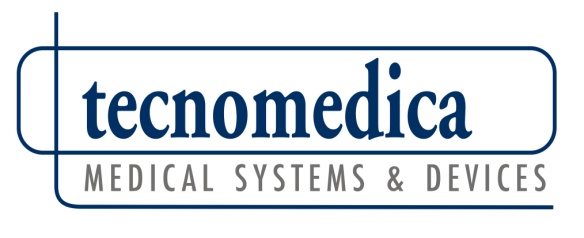 La TECNOMEDICA SRL, azienda operante nel settore delle Tecnologie Medicali e dei Dispositivi Medici consumabili, seleziona laureati per il ruolo di SPECIALISTA DI PRODOTTO BIOMEDICALE Il ruolo prevede:Dimostrazione tecnico-funzionale dei prodotti medicali e promozione degli stessi presso i clienti;Pianificazione delle attività di marketing e lancio di prodotti, con supporto alla forza di vendita esterna;Aggiornamento sui prodotti e ricerca delle novità offerte dal mercato;Gestione dei rapporti coi clienti per mantenerne costante la fidelizzazione e sostenere lo sviluppo delle vendite;Supporto tecnico per la partecipazione a gare di appalto.Il candidato ideale: 

- Ha età preferibilmente tra 28 - 45 anni, con ottimo standing personale; 
- Laurea in Ingegneria dei Sistemi Medicali con ottimo curriculum studiorum; 
- Solido background tecnico; - Pregressa esperienza nel ruolo; 
- Forte capacità di relazione, spiccate empatia, affidabilità, capacità di gestione dello stress lavorativo; 
- Flessibilità, autonomia, attitudine al lavoro in team ed al problem solving, con orientamento alla vendita; 
- Buona conoscenza della lingua inglese sia scritta che parlata; 
- Residenza o disponibilità al domicilio a Bari o zone limitrofe (sede lavorativa);- Disponibilità full-time.Proponiamo contratto di lavoro subordinato, con inquadramento e retribuzione in linea col ruolo e con la effettiva esperienza maturata.
L’offerta è destinata a candidati ambosessi. Lettera di Presentazione con motivazione ad assumere la posizione descritta, piano di studi con elenco e votazione degli esami sostenuti da inviarsi all’indirizzo risorseumane@tecnomedicasrl.it entro il 30.09.2019 inserendo in oggetto “Rif. Contatto Ufficio Placement Politecnico di Bari”Il CV dovrà contenere l’autorizzazione al trattamento dei dati personali ai sensi del D. Lgs. n. 196/2003 e ss.mm. e ii. e dell’art. 13 GDPR (Regolamento UE 2016/679) ed attestazione di veridicità ai sensi del DPR n.445/2000. 